PART A:The Inductee, on the FIRST DAY of starting at UCL, must be given safety information including instructions on fire safety, emergency evacuation procedure for the building in which they are based, first aid, accident reporting and welfare. PART B:  This section should be completed within the inductee’s FIRST FOUR WEEKS. Comments/ Further actions Inductee Declaration I acknowledge that I have received and completed the Local Safety Induction training and understand the arrangements and procedures established in my work area and department as documented in this checklist. UCL Local Safety Induction ChecklistUCL Local Safety Induction ChecklistUCL Local Safety Induction Checklist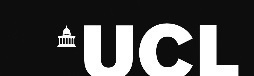 The UCL Local Safety Induction (LSI) Checklist (simple list) for all new staff, graduate research students, contractors and visitors, undertaking work activities at UCL.To complete the UCL safety induction process the Inductee must receive a Local Safety Induction and complete the mandatory online courses for UCL fire safety and UCL safety induction as soon as possible. The LSI checklist can be used in conjunction with existing departmental guidance and/or handbook. Departments using their own forms for safety induction can continue to do so making sure that they cover all the points specified in the LSI Checklist.The UCL Local Safety Induction (LSI) Checklist (simple list) for all new staff, graduate research students, contractors and visitors, undertaking work activities at UCL.To complete the UCL safety induction process the Inductee must receive a Local Safety Induction and complete the mandatory online courses for UCL fire safety and UCL safety induction as soon as possible. The LSI checklist can be used in conjunction with existing departmental guidance and/or handbook. Departments using their own forms for safety induction can continue to do so making sure that they cover all the points specified in the LSI Checklist.The UCL Local Safety Induction (LSI) Checklist (simple list) for all new staff, graduate research students, contractors and visitors, undertaking work activities at UCL.To complete the UCL safety induction process the Inductee must receive a Local Safety Induction and complete the mandatory online courses for UCL fire safety and UCL safety induction as soon as possible. The LSI checklist can be used in conjunction with existing departmental guidance and/or handbook. Departments using their own forms for safety induction can continue to do so making sure that they cover all the points specified in the LSI Checklist.The UCL Local Safety Induction (LSI) Checklist (simple list) for all new staff, graduate research students, contractors and visitors, undertaking work activities at UCL.To complete the UCL safety induction process the Inductee must receive a Local Safety Induction and complete the mandatory online courses for UCL fire safety and UCL safety induction as soon as possible. The LSI checklist can be used in conjunction with existing departmental guidance and/or handbook. Departments using their own forms for safety induction can continue to do so making sure that they cover all the points specified in the LSI Checklist.The UCL Local Safety Induction (LSI) Checklist (simple list) for all new staff, graduate research students, contractors and visitors, undertaking work activities at UCL.To complete the UCL safety induction process the Inductee must receive a Local Safety Induction and complete the mandatory online courses for UCL fire safety and UCL safety induction as soon as possible. The LSI checklist can be used in conjunction with existing departmental guidance and/or handbook. Departments using their own forms for safety induction can continue to do so making sure that they cover all the points specified in the LSI Checklist.Status (please circle):Staff/ Graduate Student/ Visitor/ Contractor/ other (specify)Start Date:Start Date:Name of Inductee:Department:Department:Induction conducted by:Name of Line Manager/ Supervisor:Name of Line Manager/ Supervisor:FIRE SAFETYY / NComplete mandatory Fire Safety Induction using Induction Form (TN086)Complete mandatory Fire Safety (e-learning) onlineSECURITYWork ID card received from SecurityTelephone number (workplace specific)Day-to-day access procedureOut-of-hours arrangement (if applicable)In an emergency call 222 from any UCL phone or 020 7679 2222 from your phoneWELFAREToilets Kitchen facilities Drinking water Communal areas e.g. canteen/break-out spaces/smoking areasWORK ENVIRONMENTLocation of work equipment (e.g. printers)Workspace and DSE set up (Guidance for DSE set up)Storage facilities (e.g. for personal belongings such as coats and bags etc.)Location of waste receptacles FIRST AIDName and location of first aiders/ mental health first aidersLocation of nearest first aid kit/ roomHow to request first aid/ mental health first aid assistanceACCIDENT/ INCIDENT REPORTINGLocal emergency procedure (if applicable)How to report an incident online using “Report an Incident” online tool. Local communication (e.g. in shared workplaces)MANDATORY SAFETY E-LEARNING COURSESCompletion dateComplete online mandatory UCL Safety Induction  RISK ASSESSMENTArrangements for assessments of the workDiscussion of significant hazards, risks and the controls within the buildingFindings of relevant risk assessments in the department and/or the work area that directly concern them. Discussion of role specific hazards, risks and the controls e.g. manual handling/COSHHOnline Display Screen Equipment (DSE) User Self-AssessmentINSTRUCTION, INFORMATION AND TRAININGUnderstand arrangements for area/work specific safety Identify safety training needs in relation to job role/ tasks and create training planUnderstand Department’s Arrangements for Managing SafetyRisk Assessments (UCL riskNET tool/ local risk assessment system)Safety handbook / Code of Practice INFORM INDUCTEE OF FAULT REPORTING PROCEDUREBuilding maintenanceEquipmentSAFETY RESPONSIBILITIESIndividual employee Head of Department/ Division/ Institute Manager/Principal Investigator/Supervisor Departmental Safety Officer (DSO) Radiation Protection Supervisor (RPS) [if applicable]Genetic Modification Safety Officer (GMSO) [if applicable]Trade Union appointed Health and Safety Representative (TUHSR) Members of the Departmental Safety Committee or Team. INFORM INDUCTEE OF FOLLOWING SERVICESUCL Safety ServicesFire Safety Advice Workplace Health - Occupational Health Service Employee Assistance ProgrammeWellbeing ChampionsRECORD KEEPINGEnsure induction record kept safely as per local procedure and/or via MyLearning system.Inductee Signature:Date:Inductor Signature: Date:Line Manager Signature: Date:UCL Local Safety Induction Standard ChecklistVersion 05Revised August 2021